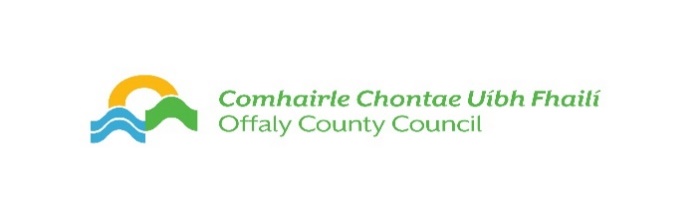 Comhairle Chontae Uíbh Fhailí - Deontais faoin Acht Ealaíon 2024TreoirlínteLéigh go cúramach chun riachtanais agus incháilitheacht a sheiceáil.IS PRÓISEAS IARRATAIS AR LÍNE É SEOSPRIOCDHÁTA DÉ LUAIN 22 EANÁIR 2024 AG 3 I.N.Cúnamh ó Chomhairle Chontae Uíbh Fhailí faoi Scéim Deontais an Achta EalaíonFaoi Scéim Deontais an Achta Ealaíon cuirtear cúnamh ar fáil chun tacú le réimse gníomhaíochta agus cleachtais ealaíon i gcomhthéacs an phobail amhail ceardlanna, tionscadal, cur i láthair nó imeacht a spreagfadh, i dtuairim na Comhairle, suim an phobail sna healaíona, a chuirfeadh eolas, léirthuiscint agus cleachtas na n-ealaíon chun cinn, a chuideodh le caighdeáin na n-ealaíon a fheabhsú.  Sainmhíníonn an tAcht Ealaíon 2003  na "healaíona" mar cheol, litríocht, scannán, físeáin, ealaíona pobail, drámaíocht, damhsa, na hamharcealaíona, ailtireacht, agus ealaín fheidhmeach (staidéar ar na healaíona) IncháilitheachtEagraíochtaí deonacha amaitéaracha pobail a ghlacann páirt i ngníomhaíocht ealaíon nó i ngrúpaí ealaíon atá ag moladh tionscadail ealaíon laistigh den phobal. Is féidir iarratais a dhéanamh ar ríomhchlárú ar líne nó fisiciúil nó ar mheascán den dá rudD'fhéadfadh scoileanna iarratas a dhéanamh, ach ní chun cur leis an gcuraclam atá tionscadail, ach ba cheart gur rud sa bhreis na tionscadail agus gur eispéiris ealaíne eile a thabharfadh siad do na scoláirí.Ba chóir d'iarratasóirí a bheith lonnaithe i gContae Uíbh Fhailí agus tabhairt faoi thionscadal/imeacht ealaíon laistigh d'Uíbh Fhailí.Má tá ealaíontóir gairmiúil á fhostú, ní mór go dtaispeánfaí in iarratais go bhfuil tionscadal beartaithe ag an eagraíocht agus ag an ealaíontóir agus tá CV an ealaíontóra le samplaí dá shaothar ag teastáil.Ba cheart go dtarlódh tionscadail fhaofa tar éis a gceadaithe agus roimh an tríú seachtain de Shamhain na bliana céanna. Ceanglaítear ar eagraíochtaí a oibríonn le leanaí na Polasaithe agus na Teastais ábhartha um Chumhdach Leanaí a bheith i bhfeidhm acu.Ceanglaítear ar gach eagraíocht uimhir Imréitigh Cánach agus uimhir rochtana a bheith acuNí cheadaítear ach tionscadal amháin in aghaidh an ghrúpa/na heagraíochta.Ní mór d'iarratasóirí eagraíochta a bheith cláraithe le Líonra Rannpháirtíochta Pobail (LRP) Uíbh Fhailí. Chun é sin a dhéanamh seol ríomhphost chuig ppn@offalycoco.ieNeamh-incháilithe  Féilte (déan teagmháil le arts@offalycoco.ie  le haghaidh Deontais Ealaíon d’Fhéilte) ParáidíForbairt agus cothabháil láithreán gréasáinTionscadail saincheadúnais nó tionscadail atá inmharthana ó thaobh na tráchtála de agus tionscadail cheird tís.Trealamh/costais chaipitil (lena n-áirítear ionstraimí, Ríomhairí Glúine, osteilgeoirí, fóin srl.)Tionscadail oidhreachta nach mbíonn toradh ealaíonta ag baint leoCostais ioncaim leanúnachaImeachtaí iomaíocha Ealaíontóirí Aonair - Oiliúint, forbairt a saothair féin (déan teagmháil le arts@offalycoco.ie le haghaidh deontais d'ealaíontóirí)Iarratas a Chur isteach: (Dáta Deiridh Dé Luain 22ú Eanáir 2024 @ 3 i.n.) Seol foirm iarratais chuigOifig EalaíneComhairle Contae Uíbh FhailíAras an ChontáeTulach Mhór,Co.Uíbh FhailíR35 F893Cuir na nithe seo a leanas san áireamh le do thoil (má bhaineann).CV d'Ealaíontóirí Gairmiúla (Má bhíonn ealaíontóir ar chonradh agat)Ráiteas um Chumhdach Leanaí (má tá bhíonn tú ag obair le leanaí) Bunreacht na hEagraíochtaTairiscintíUimhir Imréitigh Cánach agus uimhir thagarthaCritéir MhaoinitheMaoiníonn Deontais an Achta Ealaíon 70% de chostas iomlán an tionscadail a fhad le huasmhéid an deontais a bhronntar.  Ní mór do ghrúpaí ranníocaíocht airgeadais agus/nó chomhchineáil a léiriú don tionscadal. Bronnfar líon teoranta deontas. Ba chóir duit a thaispeáint ar an mbuiséad conas a mhaoineofar do ranníocaíocht.  Is idir €400 - €800 a bhíonn sa mheándeontas, is féidir tionscadail eisceachtúla a mhaoiniú suas le huasmhéid €2,000.  Tabharfar tús áite do thionscadail ealaíne: Atá nuálach agus uaillmhianach A mbíonn an tionchar is mó acu ar an sciar is mó den phobal A thugann eispéiris ealaíne ardchaighdeáin agus ghairmiúla do na sprioc-rannpháirtithe A bhaineann an úsáid is fearr as airgead poiblí (cinntigh go gcuirtear iarratas iomlán ar ardchaighdeán isteach le buiséad lán-ullmhaithe)Níor cheart tabhairt faoi iarratais ar mhaoiniú d'imeachtaí agus do ghníomhaíochtaí ealaíon gan smaoineamh go mór ar na spriocanna thuas.Cuirfidh painéal a ainmneoidh Comhairle Chontae Uíbh Fhailí na moltaí faoi bhráid Chomhaltaí Tofa na Comhairle. Cuirfear moltaí maoinithe faoi bhráid bhaill Chomhairle Chontae Uíbh Fhailí don cheadú  deireanach. 